Thursday June 11th 20203rd Class Ms HughesFor additional support see https://padlet.com/thirdclassmshughes/7nelhuv6lglw4ti6English (My Read at Home and Get Set are available online see webpage)My Spelling Workbook  pg 68 Unit 17 Today’s spellings: honest-write (LCWC) Write spelling 3 times.Write 4 sentences with each spelling word.Answer Q9 Word Search any 16 words pg 69 My Spelling WorkbookAnswer Q10 Tenses pg 69 My Spelling WorkbookWork on Intercultural project if not yet completedMy Read at home- Read the next page and answer questions orally.Library Book- Read your library book or listen to a story on www.storylineonline.net/library/ or Elevenses with David WalliamsMaths (Planet Maths available online see webpage)Mental Maths Book- Week 35 pg 89 complete ThursdayWarm Up- Word Problem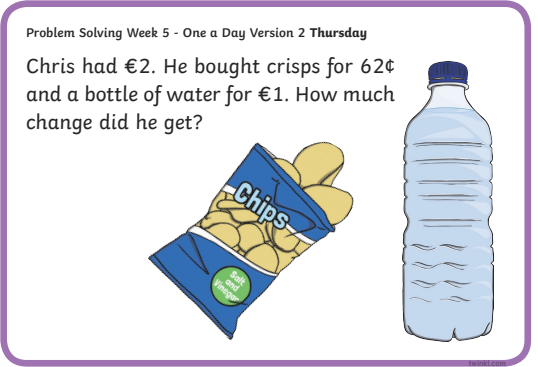 Planet Maths- Topic 27: Time 2 pg 165 (TV Guide)Solve and complete practical tasks and problems involving times and dates. Read and interpret simple timetables.Answer QA 1-7 pg 165Optional QA 8-10 pg 165Answer QBGaeilgeTéama: Caitheamh Aimsire (Past Times) Déan 10 as 10  https://rtejr.rte.ie/10at10/ as gaeilgeDéan Ceist E An t-am (The Time)Look at the time on the clock and fill in the answer.Thosaigh= started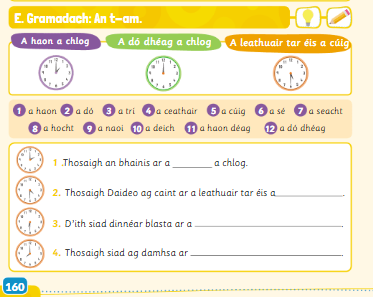 ReligionLog in to ‘Grow in Love’ https://www.growinlove.ie/en/ and access the 3rd class materials. Email: trial@growinlove.ie   Password: growinlove    Select Third Class. Click into Seasonal/Additional LessonsCheck back or look at an additional lesson of your choiceRead the pages in your book and chat about it.Intercultural ProjectWork on country project if not yet completed.Optional ChoiceboardChoose a different activity to do each day.